Classroom Behavior ChartTeacher:Class:Week of:Student:MonTuesWedThuFriComments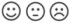 